SUPPLEMENTARY MATERIALSupplementary Table S1. Correlation matrix for birth year, parental, and perinatal risk factors in a Swedish nationwide case-control study over 37 years (n=76,636).Note. Tetrachoric (dichotomous variables), polychoric (non-dichotomous categorical variables, or dichotomous vs. categorical variables), and Pearson correlations (continuous variables; Kolenikov & Angeles, 2004). Correlations above ±.70 are bolded. Correlations between violent offending and variables in column 2 is based on n=738,910 whereas the remaining cells are based on n=76,636. aReference category is 25-44.9 years of age (parents aged >45 were excluded from analyses). bHighest parental education (across both biological parents): 0=primary school, 1=secondary school, 2=post-secondary qualification. cLow Apgar: <7 at 5 minutes after birth. dSGA: Small for gestational age defined as >2 SD below the mean birth weight for gestational age. Supplementary Table S2. Birth year, parental, and perinatal risk factors for sexual offending against children in a Swedish nationwide case-control study over 37 years. Notes. Mean (standard deviation, sample size) for continuous variables, % (n) for categorical variables. Male controls were matched 1:5 on birth year and county of birth in Sweden. Bolded values are statistically significant at p<.05. Unadjusted odds ratios (OR) were generated from bivariate logistic regression, not controlling for any other variables. Only statistically significant risk factors (p<.05) in bivariate analyses were entered in the final conditional model. Each AOR represents the change in the odds of committing a sexual offence for each one unit increase on the risk factor, after maintaining all other variables in the model constant. aBirth year was not included in analyses since it was a matching variable. bSample size is reduced in the final model due to listwise deletion (i.e., participants are excluded from analysis if any single value is missing). cReference category is 25-44.9 years of age (parents aged >45 were excluded from analyses). dHighest parental education (across both biological parents): 0=primary school, 1=secondary school, 2=post-secondary qualification. eLow Apgar: <7 at 5 minutes after birth. fSGA: Small for gestational age defined as >2 SD below the mean birth weight for gestational age. Model 1 (parental risk factors): pseudo R2 =.104, Log likelihood=-9,767.24, N=35,207 (n cases=5,966). Model 2 (perinatal risk factors): pseudo R2 =.005, Log likelihood=-11,633.80, N=40,460 (n cases=5,893).Supplementary Table S3. Birth year, parental, and perinatal risk factors for sexual offending against an adult (n=8,220) in a Swedish nationwide case-control study over 37 years.Notes. Mean (standard deviation, sample size) for continuous variables, % (n) for categorical variables. Male controls were matched 1:5 on birth year and county of birth in Sweden. Bolded values are statistically significant at p<.05. Unadjusted odds ratios (OR) were generated from bivariate logistic regression, not controlling for any other variables. Only statistically significant risk factors (p<.05) in bivariate analyses were entered in the final conditional model. Each AOR represents the change in the odds of committing a sexual offence for each one unit increase on the risk factor, after maintaining all other variables in the model constant. aBirth year was not included in analyses since it was a matching variable. bSample size is reduced in the final model due to listwise deletion (i.e., participants are excluded from analysis if any single value is missing). cReference category is 25-44.9 years of age (parents aged >45 were excluded from analyses). dHighest parental education (across both biological parents): 0=primary school, 1=secondary school, 2=post-secondary qualification. eLow Apgar: <7 at 5 minutes after birth. fSGA: Small for gestational age defined as >2 SD below the mean birth weight for gestational age. Model 1 (parental risk factors): pseudo R2 =.096, Log likelihood=-13,139.34, N=48,247 (n cases=8,220). Model 2 (perinatal risk factors): pseudo R2 =.002, Log likelihood=-16,100.44, N=57,493 (n cases=8,392).Supplementary Table S4. Parental and perinatal risk factors for any sexual offending stratified by history of nonsexual violent offences.Notes. Complete sample of sex offenders: Model 1 (parental risk factors): pseudo R2 =.091, Log likelihood=-21,014.09, N=76,636 (n cases=13,168). Model 2 (perinatal risk factors): pseudo R2 =.003, Log likelihood=-23,549.17, N=78,339 (n cases=13,440). Sex offenders without nonsexual violence: Model 1 (parental risk factors): pseudo R2 =.036, Log likelihood=-10,031.66, N=34,478 (n cases=5,924). Model 2 (perinatal risk factors): pseudo R2 =.003, Log likelihood=-10,191.92, N=33,852 (n cases=5,832). Sex offenders with nonsexual violence: Model 1 (parental risk factors): pseudo R2 =.151, Log likelihood=-10,800.76, N=42,158 (n cases=7,244). Model 2 (perinatal risk factors): pseudo R2 =.004, Log likelihood=-13,028.34, N=35,959 (n cases=7,434). Nonsexual violent offenders: Model 1 (parental risk factors): pseudo R2 =.087, Log likelihood=-209,506.26 N=757,774 (n cases=130,887). Model 2 (perinatal risk factors): pseudo R2 =.001, Log likelihood=-223,523.26, N=738,910 (n cases=127,690).Supplementary Figure S1. Parental age as a risk factor for the onset of sexual offending in sons. There were curvilinear relationships between both paternal and maternal age and offspring sexual offending. There are no cases in the ≥45 years maternal age bin because of small sample size.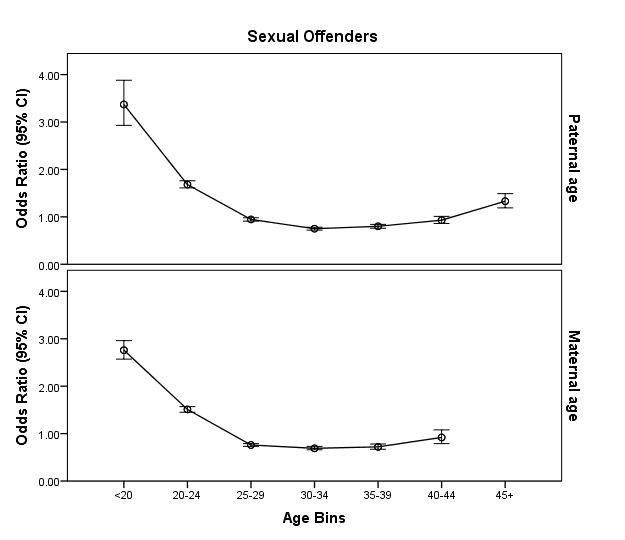 Supplementary Figure S2. Parental age as a risk factor for the onset of nonsexual violent offending in sons. There were curvilinear relationships between both paternal and maternal age and offspring violent offending. There are no cases in the ≥45 years maternal age bin.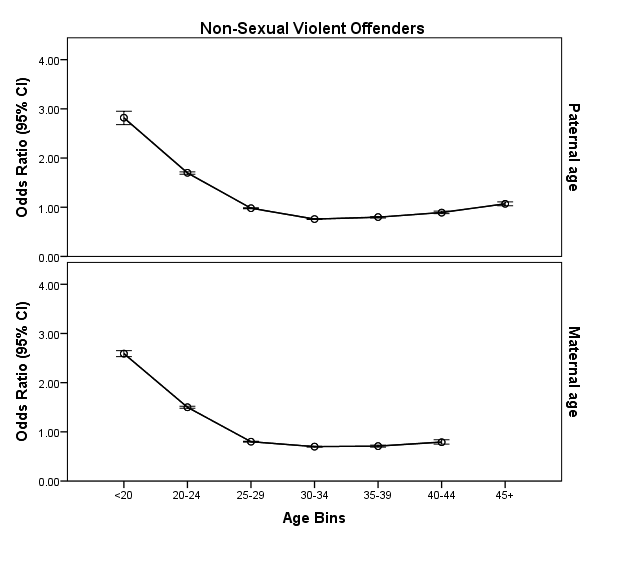 12a3456789101112131415161. Sexual offending1.00---------------2. Nonsexual violent offending.7101.00--------------3. Birth year.002.0001.00-------------4. No. of older biological brothers-.021.005.0291.00------------5. Age of mother at delivery <25 yrsa.223.202-.124-.3571.00----------6. Age of father at delivery <25 yrsa.195.187-.112-.408.7861.00----------7. Highest parental educationb-.259-.238.063-.027-.324-.2691.00---------8. Any parental violent conviction.393.402.114-.069.261.229-.2641.00--------9. Any parental psychiatric disorder.198.181.161-.018-.026-.018-.109.3401.00-------10. Any parental substance use disorder.287.270.130-.081.037-.040-.194.557.7161.00-----11. Any parental suicide attempt.201.217.203-.129.071.038-.122.419.652.6251.00-----12. Low Apgar scorec-.002-.002-.092-.083.078.089-.068.035-.001.061.0871.00---13. Birth weight <2,500 g.058.023.001-.050.048.070-.077.107.082.169.141.3781.00---14. SGAd.107.037-.101-.100.079.042-.092.110.056.121.071.230.7701.00-15. Any congenital malformation.010-.023-.044-.021-.088.001.011-.027.025.013.019.037.133.1091.00-16. Head circumference ≤33cm.077.041-.027-.081.104.094-.053.101.059.093.066.087.678.494.0361.00VariablesSex Offenders Against ChildrenControlsUnadjusted Logistic RegressionUnadjusted Logistic RegressionAdjusted Logistic RegressionbAdjusted Logistic RegressionbVariablesSex Offenders Against ChildrenControlsOR[95% CI]AOR[95% CI]Variables% (n/N) or M (SD, N)% (n/N) or M (SD, N)OR[95% CI]AOR[95% CI]Birth yeara1984 (SD=6.43, n=6,263)1984 (SD=6.43, n=37,513)-Model 1: Parental Risk Factor (N=35,207, nsex offenders=5,966)Model 1: Parental Risk Factor (N=35,207, nsex offenders=5,966)Age of mother at delivery <25 yrsc43.0% (2,661/6,182)27.4% (8,547/31,180)2.02[1.90, 2.13]1.51[1.41, 1.62]Age of father at delivery <25 yrsc23.3% (1,391/5,981)13.4% (4,099/30,479)1.96[1.83, 2.10]1.25[1.15, 1.36]Highest parental educationd0.85 (SD=0.52, n=6,152)1.06 (SD=0.55, n=37,274)0.49[0.46, 0.52]0.52[0.49, 0.55]Any parental violent conviction23.4% (1,445/6,170)8.8% (3,289/37,3123.18[2.97, 3.41]3.21[2.96, 3.48]Any parental psychiatric disorder5.4% (334/6,184)2.3% (712/31,200)2.46[2.15, 2.81]1.46[1.23, 1.73]Any parental substance use disorder3.9% (242/6,184)1.2% (365/31,200)3.43[2.91, 4.06]1.55[1.26, 1.91]Any parental suicide attempt3.6% (222/6,184)1.4% (434/31,200)2.63[2.23, 3.10]1.30[1.06, 1.58]Model 2: Perinatal Risk Factor (N=40,460, nsex offenders=5,893)Model 2: Perinatal Risk Factor (N=40,460, nsex offenders=5,893)No. of older biological brothers0.35 (SD=0.65, n=6,184)0.37 (SD=0.63, n=31,200)0.96[0.92, 1.01]--Low Apgare 1.2% (66,5,633)1.2% (389/33,744)1.01[0.77, 1.31]--Birth weight < 2,500 grams5.0% (313/6,263)3.8 (1,414/37,513)1.34[1.18, 1.52]1.00[0.86, 1.18]SGAf5.4% (329/6,117)3.3% (1,198/36,570)1.68[1.48, 1.90]1.51[1.31, 1.74]Any congenital malformation5.4% (326/6,035)4.7% (1,714/36,142)1.15[1.01, 1.30]1.15[1.02, 1.30]Head circumference ≤ 33cm21.1% (1,322/6,263)16.7% (6,271/37,513)1.35[1.26, 1.44]1.28[1.19, 1.38]VariablesSex Offenders Against AdultsControlsUnadjusted Logistic RegressionUnadjusted Logistic RegressionAdjusted Logistic RegressionbAdjusted Logistic RegressionbVariablesSex Offenders Against AdultsControlsOR[95% CI]AOR[95% CI]Variables% (n/N) or M (SD, N)% (n/N) or M (SD, N)OR[95% CI]AOR[95% CI]Birth yeara1982 (SD=5.77, n=8,584)1982 (SD=5.77, n=51,417)--Model 1: Parental Risk Factors (N=48,247, nsex offenders=8,220)Model 1: Parental Risk Factors (N=48,247, nsex offenders=8,220)Age of mother at delivery <25 yrsc42.6% (3,617/8,480)28.2% (12,039/42,719)1.91[1.82, 2.00]1.44[1.36, 1.52]Age of father at delivery <25 yrsc23.2% (1,916/8,250)13.9% (5,835/41,854)1.85[1.78, 2.00]1.25[1.16, 1.34]Parental educationd0.86 (SD=0.54, n=8,440)1.06 (SD=0.56, n=51,052)0.51[0.49, 0.54]0.55[0.53, 0.58]Any parental violent conviction22.3% (1,887/8,472)8.4% (4,295/51,120)3.13[2.94, 3.32]3.03[2.82, 3.25]Any parental psychiatric disorder4.4% (376/8,485)2.1% (881/42,745)2.21[1.96, 2.50]1.34[1.15, 1.55]Any parental substance use disorder3.6% (306/8,485)1.1% (453/42,745)3.52[3.03, 4.08]1.74[1.45, 2.09]Any parental suicide attempt3.0% (250/8,485)1.2% (505/42,745)2.55[2.18, 2.97]1.47[1.22, 1.76]Model 2: Perinatal Risk Factors (N=57,493, nsex offenders=8,392)Model 2: Perinatal Risk Factors (N=57,493, nsex offenders=8,392)No. of older biological brothers0.37 (SD=0.67, n=8,485)0.36 (SD=0.62, n=42,745)1.01[0.97, 1.04]--Low Apgare1.3% (97/7,630)1.3% (576/45,532)0.99[0.79, 1.23]--Birth weight <2,500 grams4.2% (365/8,584)3.7% (1,905/51,417)1.15[1.03, 1.29]0.95[0.82, 1.10]SGAf4.4% (370/8,392)3.3% (1,672/50,220)1.33[1.18, 1.49]1.24[1.09, 1.41]Any congenital malformation4.8% (409/8,493)4.8% (2,444/50,855)0.99[0.89, 1.11]--Head circumference ≤33cm20.7% (1,775/8,584)17.4% (8,933/51,417)1.25[1.18, 1.33]1.24[1.17, 1.32]Sex OffendersSex OffendersSex OffendersSex OffendersSex OffendersSex OffendersComplete Nonsexual Violent SampleComplete Nonsexual Violent SampleComplete Sex Offender SampleComplete Sex Offender SampleSex Offenders without Nonsexual Violent OffendingSex Offenders without Nonsexual Violent OffendingSex Offender with Nonsexual Violent OffendingSex Offender with Nonsexual Violent OffendingComplete Nonsexual Violent SampleComplete Nonsexual Violent SampleAOR[95% CI]AOR[95% CI]AOR[95% CI]AOR[95% CI]Model 1: Parental Risk FactorsAge of mother at delivery <25 yrs11.42[1.36, 1.49]1.37[1.28, 1.46]1.48[1.38, 1.58]1.38[1.36, 1.40]Age of father at delivery <25 yrs11.24[1.17, 1.31]1.09[1.005, 1.19]1.36[1.26, 1.47]1.24[1.22, 1.26]Parental education20.56[0.54, 0.58]0.66[0.62, .70]0.49[0.46, 0.51]0.59[0.58, 0.60]Parental violent conviction2.97[2.80, 3.14]1.84[1.68, 2.02]4.06[3.77, 4.37]3.07[3.01, 3.12]Any parental psychiatric disorder1.53[1.36, 1.72]1.34[1.11, 1.61]1.70[1.45, 1.98]1.30[1.26, 1.35]Any parental substance use disorder1.64[1.42, 1.91]1.29[1.01, 1.64]1.90[1.57, 2.30]1.60[1.53, 1.68]Any parental suicide attempt1.27[1.10, 1.46]1.20[0.96, 1.50]1.30[1.08, 1.57]1.50[1.44, 1.57]Model 2: Perinatal Risk FactorsNo. of older biological brothers--0.93[0.89, 0.97]--1.01[1.005, 1.02]Low Apgar3--------Birth weight <2,500 g0.97[0.87, 1.09]0.89[0.75, 1.06]1.04 [0.89, 1.21]0.98[0.94, 1.02]SGA41.42[1.29, 1.57]1.46[1.25, 1.70]1.40[1.22, 1.60]1.12[1.08, 1.16]Any congenital malformation--1.14[1.01, 1.30]--0.91[0.88, 0.94]Head circumference ≤33cm1.25[1.19, 1.32]1.20[1.11, 1.29]1.29[1.20, 1.38]1.15[1.13, 1.17]Model 1 Sample size (ncases/N)13,168/76,63613,168/76,6365,924/34,4785,924/34,4787,244/42,1587,244/42,158130,887/757,774130,887/757,774Model 2 Sample size (ncases/N)13,440/78,33913,440/78,3395,832/33,8525,832/33,8527,434/35,9597,434/35,959127,690/738,910127,690/738,910